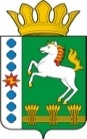 КОНТРОЛЬНО-СЧЕТНЫЙ ОРГАН ШАРЫПОВСКОГО РАЙОНАКрасноярского краяЗаключениена проект Решения Родниковского сельского Совета депутатов «О внесении изменений и дополнений в Решение Родниковского сельского Совета депутатов от 16.12.2019 № 53-161 «О бюджете поселения на 2020 год и плановый период 2021-2022 годов»(в ред. от 30.03.2020 № 56-171, от 30.04.2020 № 57-175, от 17.06.2020 № 58-178, от 21.07.2020 № 59-185)18 сентября  2020 год 						          	               № 88Настоящее экспертное заключение подготовлено Контрольно – счетным органом Шарыповского района на основании ст. 157 Бюджетного  кодекса Российской Федерации, ст. 9 Федерального закона от 07.02.2011 № 6-ФЗ «Об общих принципах организации и деятельности контрольно – счетных органов субъектов Российской Федерации и муниципальных образований», ст. 5 Решения Шарыповского районного Совета депутатов от 20.09.2012 № 31/289р «О внесении изменений и дополнений в Решение Шарыповского районного Совета депутатов от 21.06.2012 № 28/272р «О создании Контрольно – счетного органа Шарыповского района» (в ред. от 20.03.2014 № 46/536р, от 25.09.2014 № 51/573р) и в соответствии со стандартом организации деятельности Контрольно – счетного органа Шарыповского района СОД 2 «Организация, проведение и оформление результатов финансово – экономической экспертизы проектов Решений Шарыповского районного Совета депутатов и нормативно – правовых актов по бюджетно – финансовым вопросам и вопросам использования муниципального имущества и проектов муниципальных программ» утвержденного приказом Контрольно – счетного органа Шарыповского района от 16.12.2013 № 29, Соглашения от 15.01.2015 «О передаче Контрольно-счетному органу Шарыповского района полномочий Контрольно-счетного органа Родниковского  сельсовета по осуществлению внешнего муниципального финансового контроля».Представленный на экспертизу проект Решения Родниковского сельского Совета депутатов «О внесении изменений и дополнений в Решение Родниковского сельского Совета депутатов от 16.12.2019 № 53-161 «О бюджете поселения на 2020 год и плановый период 2021-2022 годов» (в ред. от 30.03.2020 № 56-171, от 30.04.2020 № 57-175, от 17.06.2020 № 58-178, от 21.07.2020 № 59-185) направлен в Контрольно – счетный орган Шарыповского района 18 сентября 2020 года. Разработчиком данного проекта Решения является администрация Родниковского сельсовета.Мероприятие проведено 18 сентября 2020 года.В ходе подготовки заключения Контрольно – счетным органом Шарыповского района были проанализированы следующие материалы:- проект Решения Родниковского сельского Совета депутатов «О внесении изменений и дополнений в Решение Родниковского сельского Совета депутатов от 16.12.2019 № 53-161 «О бюджете поселения на 2020 год и плановый период 2021-2022 годов»;-  решение Родниковского сельского Совета депутатов от 16.12.2019 № 53-161 «О бюджете поселения на 2020 год и плановый период 2021-2022 годов» (в ред. от 30.03.2020 № 56-171, от 30.04.2020 № 57-175, от 17.06.2020 № 58-178, от 21.07.2020 № 59-185).Согласно статье 6 Решения Родниковского сельского Совета депутатов от 16.12.2019 № 53-161 «О бюджете поселения на 2020 год и плановый период 2021-2022 годов» Администрация Родниковского сельсовета вправе в ходе исполнения бюджета поселения вносить изменения в сводную бюджетную роспись бюджета поселения на 2020 год и плановый период 2021-2022 годов.В соответствии с проектом  Решения Родниковского  сельского Совета депутатов «О внесении изменений и дополнений в Решение Родниковского сельского Совета депутатов от 16.12.2019 № 53-161 «О бюджете поселения на 2020 год и плановый период 2021-2022 годов» предлагается внести изменения в следующие статьи:В статью 1 внести следующей изменения:«1. Утвердить основные характеристики  бюджета поселения  на 2020 год:Таблица 1(руб.)Общий объем доходов бюджета поселения увеличивается в сумме 387 200,00 руб. (2,78%), в том числе за счет налоговых и неналоговых поступлений в сумме 363,900,00 руб. (8,03%) и за счет безвозмездных поступлений в сумме 23 300,00 руб. (0,24%).Общий объем расходов бюджета поселения увеличивается в сумме 387 200,00 руб. или на 2,65% .Анализ изменения расходов бюджета поселения в 2020 годуТаблица 2(руб.)По подразделу 0104 «Функционирование Правительства РФ, высших органов исполнительной власти субъектов РФ, местных администраций» увеличение бюджетных ассигнований в сумме 253 833,64 руб. (5,68%), в том числе:- в сумме 237 488,39 руб. на увеличение фонда оплаты труда (выплата компенсационных выплат) по мероприятию «Руководство и управление в сфере установленных функций»;- в сумме 15 000,00 руб. на приобретение запасных частей для легкового автомобиля по мероприятию «Руководство и управление в сфере установленных функций».По подразделу 0203 «Мобилизационная и вневойсковая подготовка» увеличение бюджетных ассигнований в сумме 23 300,00 руб. (6,23%) на осуществление первичного воинского учета на территориях, где отсутствуют военные комиссариаты.По разделу 0500 «Жилищно - коммунальное хозяйство» увеличение бюджетных ассигнований в сумме 110 066,36 руб. (3,57%), в том числе:По подразделу 0501 «Жилищное хозяйство» в сумме 9541,05 руб. на мероприятие «Содержание муниципального имущества, находящегося в муниципальной собственности Родниковского сельсовета»;По подразделу 0502 «Коммунальное хозяйство» в сумме 109 694,00 руб. на текущий ремонт сетей водоснабжения по ул. Солнечная в с. Родники по мероприятию «Повышение качества и надежности предоставления жилищно-коммунальных услуг населению»;По подразделу 0503 «Благоустройство» уменьшение бюджетных ассигнований в сумме 1 345,25 руб. 0,05%), из них в сумме 1 000,00 руб. с мероприятия «Замена светильников уличного освещения с лампами ДРЛ на светильники ДНАТ», в сумме 345,25 руб. с мероприятия «Реализация проектов по решению вопросов местного значения сельских поселений».Перераспределение бюджетных ассигнований в 2020 году:  - в сумме 3 012,57 руб. с мероприятия «Оценка качества покрытия автомобильных дорог общего пользования местного значения за счет средств дорожного фонда Родниковского сельсовета» на мероприятие «Содержание улично-дорожной сети сельского поселения и искусственных сооружений на них за счет средств дорожного фонда Родниковского сельсовета» в рамках подпрограммы "Проведение мероприятий, направленных на сохранение и улучшение транспортно - эксплуатационного состояния улично-дорожной сети сельского поселения" муниципальной программы "Обеспечение транспортной доступности и коммунальными услугами граждан"; - в сумме 3 345,25 руб. на мероприятия «Руководство и управление в сфере установленных функций и полномочий органов местного самоуправления» со следующих мероприятий в сумме 2 000,00 руб. с мероприятия «Руководство и управление в сфере установленных функций и полномочий органов местного самоуправления», в сумме 1 000,00 руб. с мероприятия «Замена светильников уличного освещения с лампами ДРЛ на светильники ДНАТ», в сумме 345,25 руб. с мероприятия «Реализация проектов по решению вопросов местного значения сельских поселений»;- в сумме 28 981,44 руб. с мероприятия «Предоставление иных межбюджетных трансфертов бюджету муниципального района на исполнение переданных полномочий на предоставление социальных выплат гражданам, проживающим и работающим в сельской местности, в том числе молодым семьям и молодым специалистам, проживающим и работающим на селе либо изъявившим желание переехать на постоянное место жительства в сельскую местность и работать там на строительство или приобретение жилья в сельской местности» на мероприятие «Повышение качества и надежности предоставления жилищно-коммунальных услуг населению» в сумме 21 158,00 руб. и на мероприятие «Содержание муниципального имущества, находящегося в муниципальной собственности Родниковского сельсовета» в сумме 7 823,44 руб.             Дефицит бюджета и источники финансирования дефицита бюджета поселения остается без изменений. Сумма дефицита бюджета поселения превышает 10 процентов утвержденного общего годового объема доходов местного бюджета  установленного статьей 92.1 Бюджетного кодекса Российской Федерации.Приложения 2, 4, 5, 6, 7, 8, 9, 10 к Решению излагаются в новой редакции согласно приложений 1-8 к проекту Решения.При проверке правильности планирования и составления проекта Решения  нарушений не установлено.На основании выше изложенного Контрольно – счетный орган  Шарыповского района предлагает депутатам Родниковского сельсовета принять проект Решения Родниковского сельского Совета депутатов «О внесении изменений и дополнений в Решение Родниковского сельского Совета депутатов от 16.12.2019 № 53-161 «О бюджете поселения на 2020  год и плановый период 2021-2022 годов» (в ред. от 30.03.2020 № 56-171, от 30.04.2020 № 57-175, от 17.06.2020 № 58-178, от 21.07.2020 № 59-185).ПредседательКонтрольно – счетного органа							Г.В. СавчукПредыдущая редакцияПредлагаемая редакцияОтклонение % отклонения1) прогнозируемый общий объем доходов бюджета поселения в сумме13 950 550,0014 337 750,00+ 387 200,00102,782) общий объем расходов бюджета поселения  в сумме14 594 637,9014 981 837,90+ 387 200,00102,653) дефицит бюджета поселения  в сумме644 087,90644 087,900,000,00наименование показателя бюджетной классификацииРаздел, подразделпредыдущая редакция предлагаемая редакция отклонение% отк.12345 (4-3)6Общегосударственные вопросы01005 366 110,465 619 944,40253 833,64104,73функционирование высшего должностного лица субъекта РФ и органа местного самоуправления0102849 272,00849 272,000,00100,00функционирование Правительства РФ, высших органов исполнительной власти субъектов РФ, местных администраций01044 468 158,464 721 992,10253 833,64105,68резервные фонды011142 000,0042 000,000,00100,00другие общегосударственные вопросы01136 680,006 680,000,00100,00Национальная оборона0200374 100,00397 400,0023 300,00106,23мобилизационная и вневойсковая подготовка0203374 100,00397 400,0023 300,00106,23Национальная безопасность и правоохранительная деятельность0300199 921,00199 921,000,00100,00обеспечение пожарной безопасности0310198 921,00198 921,000,00100,00другие вопросы в области национальной безопасности и правоохранительной деятельности03141 000,001 000,000,00100,00Национальная экономика04001 690 001,001 690 001,000,00100,00дорожное хозяйство04091 680 001,001 680 001,000,00100,00Другие вопросы в области национальной экономики041210 000,0010 000,000,00100,00Жилищно - коммунальное хозяйство05003 079 605,443 189 671,80110 066,36103,57жилищное хозяйство050169 781,4450 341,05- 19 440,3972,14коммунальное хозяйство0502350 476,00481 328,00130 852,00137,34благоустройство05032 659 348,002 658 002,75- 1 345,2599,95Культура, кинематография08003 858 500,003 858 500,000,00100,00культура08013 858 500,003 858 500,000,00100,00Социальная политика100026 400,0026 400,000,00100,00пенсионное обеспечение100126 400,0026 400,000,00100,00ВСЕГО РАСХОДЫ14 594 637,9014 981 837,90387 200,00102,65